Apache2.4 alternate mode activatedClose this window if you wish to stop Apache2.4Cierre esta ventana si desea cerrar el Apache2.4Feche esta janela se quiser parar o Apache2.4(OS 10048)S¾lo se permite un uso de cada direcci¾n de socket (protocolo/direcci¾n de red/puerto)  : AH00072: make_sock: could not bind to address [::]:9090(OS 10048)S¾lo se permite un uso de cada direcci¾n de socket (protocolo/direcci¾n de red/puerto)  : AH00072: make_sock: could not bind to address 0.0.0.0:9090AH00451: no listening sockets available, shutting downAH00015: Unable to open logsC:\ABCD>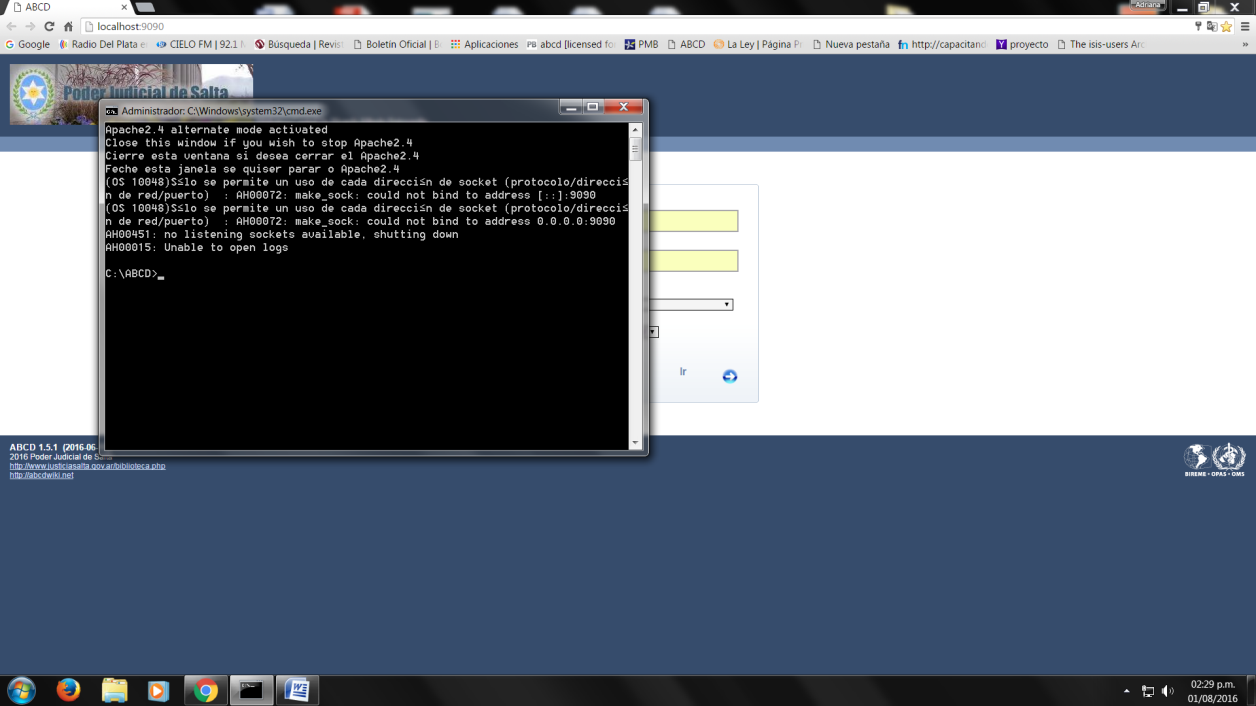 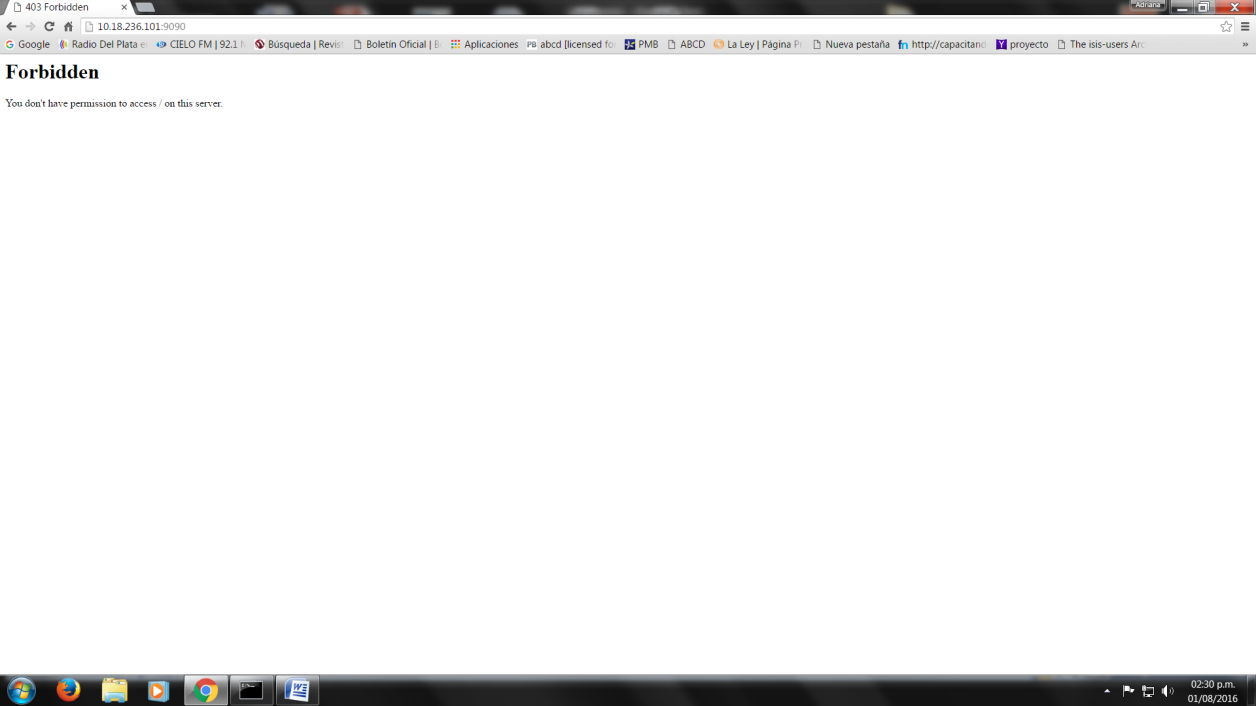 